Momentane Anzahl an Kreuzen:Meine persönliche Gesamtsumme:		maximal möglich: 20Nr.FachkompetenzIch kann ….Taxon.TätigkeitsbeschreibungIch habe ….Nachweis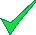 1die Funktion des verstellbaren Werkstückanschlags beschreiben.XXeine Funktionsbeschreibung des verstellbaren Werkstückanschlags aufgeschrieben.Text2die Grundlagen der CNC-Technik erläutern.Xdie Übungen zu den Koordinatenangaben gemacht und die Achsen der Maschine benannt.Schulungsunterlagen, Aufzeichnungen3die 8 Schritte der systematischen Vorgehensweise beim Programmieren aufzählen.Xdas Infoblatt aus der Knowledge Base heruntergeladen und abgeheftet.Knowledge Base, Aufzeichnungen4die Festlegung des Werkstücknullpunktes für die Fertigung der Nadelhalterung begründen.XXXauf der Fertigungszeichnung den Werkstücknullpunkt festgelegt.Fertigungszeichnung in den Aufzeichnungen5eine Koordinatentabelle mit allen für die Programmierung wichtigen Punkten erstellen.XXXdie Übungen zu den Koordinatentabellen gemacht und eine Koordinatentabelle auf der Fertigungszeichnung erstellt.Fertigungszeichnung in den Aufzeichnungen6einen Arbeitsablaufplan für die Fertigung der Nadelhalterung erstellt.XXdie Technologiewerte berechnet und die Arbeitsschritte für die Fertigung der Nadelhalterung verbal beschrieben.Berechnung und Arbeitsablaufplan in den Aufzeichnungen7den HEIDENHAIN Programmierplatz starten.Xdas Programm an PC gestartet.8mit dem HEIDENHAIN 
Programmierplatz arbeiten.XXdie Informationen zum HEIDENHAIN Programmierplatz in den Schulungsunterlagen intensiv durchgearbeitet.Schulungsunterlagen9ein Programm zur Fertigung der Nadelhalterung programmieren.im Dialog alle erforderlichen Daten eingeben.das Programm sichern und ausdrucken.XXXein Programm angelegt, editiert, simuliert, optimiert gesichert und ausgedruckt.Ausdruck in den Aufzeichnungen10eine Gesamtdokumentation für den Fertigungsauftrag erstellen.XXalle Unterlagen digital und in Papierform dokumentiert.Dateien,AufzeichnungenTaxonomie: X Reproduktion, XX Reorganisation, XXX TransferTaxonomie: X Reproduktion, XX Reorganisation, XXX TransferTaxonomie: X Reproduktion, XX Reorganisation, XXX TransferTaxonomie: X Reproduktion, XX Reorganisation, XXX TransferTaxonomie: X Reproduktion, XX Reorganisation, XXX TransferTaxonomie: X Reproduktion, XX Reorganisation, XXX Transfer